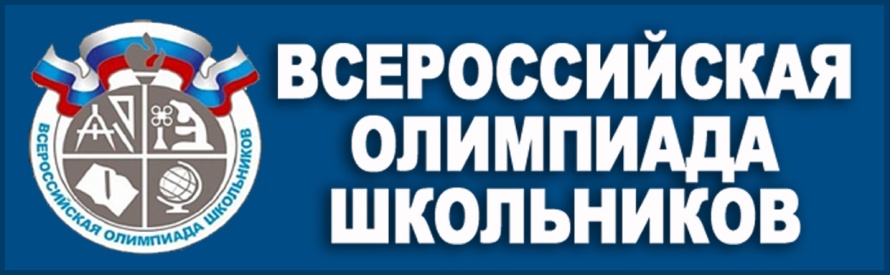  Завершился Республиканский этап Всероссийской олимпиады школьников.Победители муниципального этапа Всероссийской олимпиады школьников Козаева Диана и Хубецова Светлана приняли участие в республиканском этапе олимпиад.Выпускницы  11 класса,  Козаева Диана заняла 1 место по осетинскому языку,  а Хубецова Светлана стала призером по биологии.  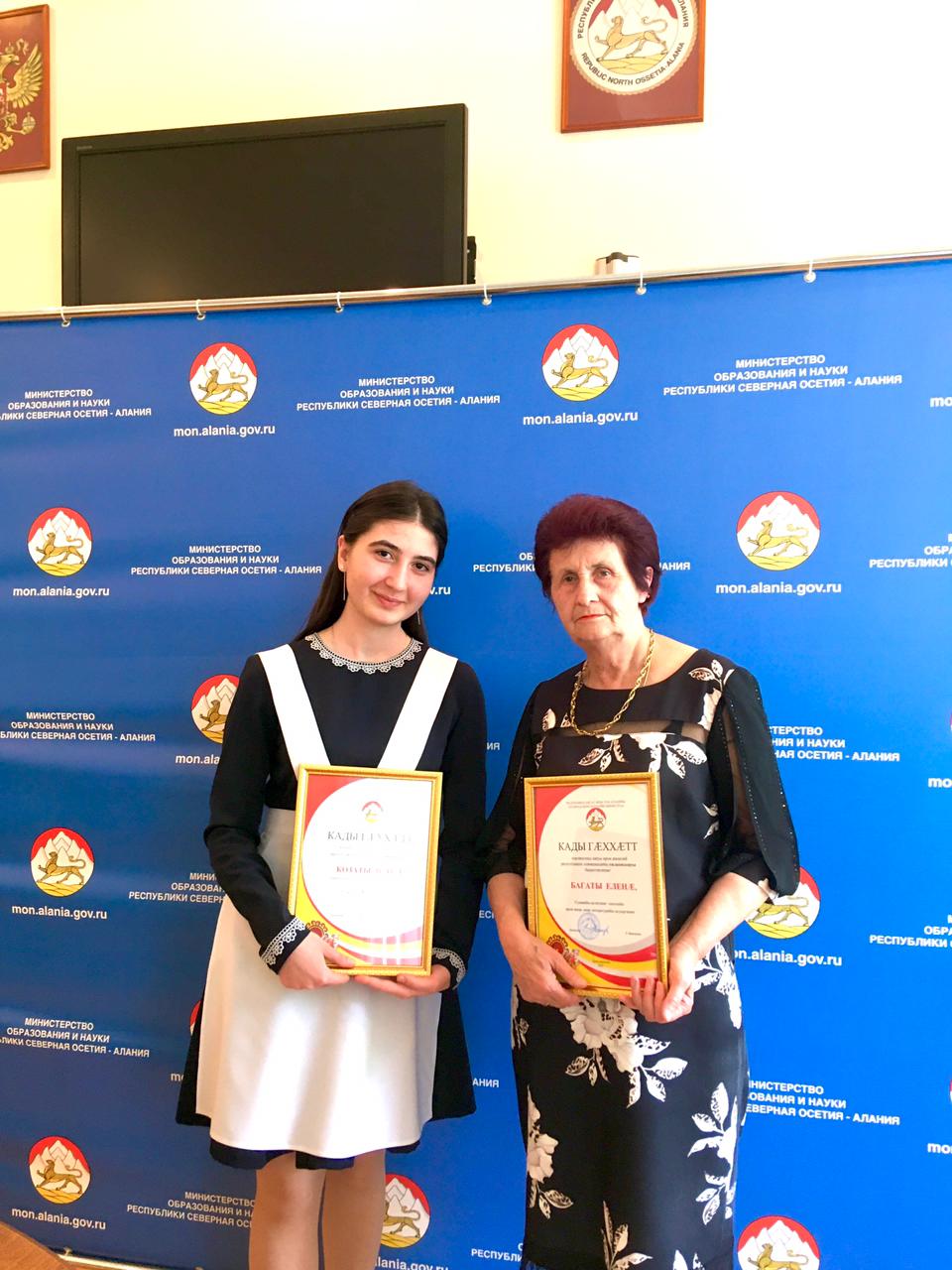 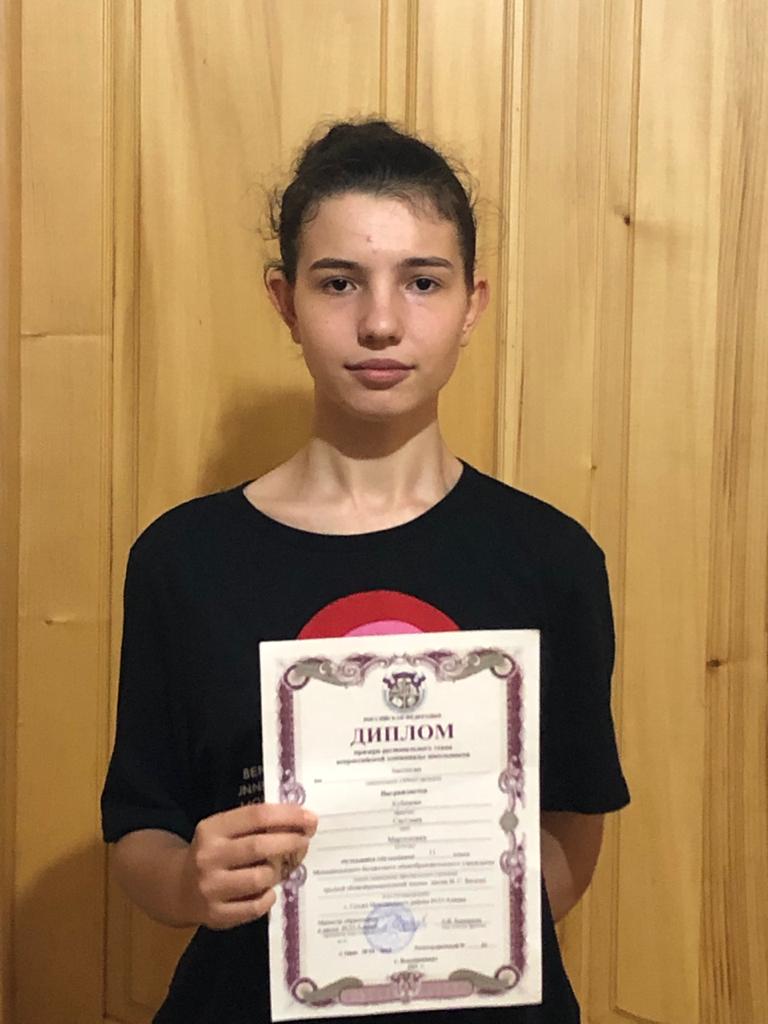 